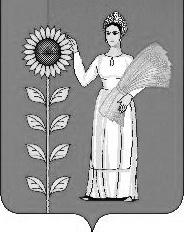 РОССИЙСКАЯ ФЕДЕРАЦИЯ СОВЕТ ДЕПУТАТОВ СЕЛЬСКОГО ПОСЕЛЕНИЯ ВЕРХНЕМАТРЕНСКИЙ СЕЛЬСОВЕТ Добринского муниципального района Липецкой области 30 сессия VI созываРЕШЕНИЕ07.12.2022                      с. Верхняя Матренка                         №108-рсО внесении изменений в решение Совета депутатов сельского поселения Верхнематренский сельсовет Добринского муниципального района от 28.12.2021 № 73-рс "О принятии органами местного самоуправления сельского поселения Верхнематренский сельсовет осуществления части полномочий органов местного самоуправления Добринского муниципального района"Рассмотрев, предоставленный администрацией сельского поселения Верхнематренский сельсовет проект решения "О внесении изменений в решение Совета депутатов сельского поселения Верхнематренский сельсовет Добринского муниципального района от 28.12.2021 № 73-рс "О принятии органами местного самоуправления сельского поселения Верхнематренский сельсовет осуществления части полномочий органов местного самоуправления Добринского муниципального района", предоставленный администрацией сельского поселения Верхнематренский сельсовет, руководствуясь ч.5 п.1 ст. 15 Федерального закона от 06.10.2003 № 131-ФЗ "Об общих принципах организации местного самоуправления в Российской Федерации", Уставом сельского поселения Верхнематренский сельсовет, Совет депутатов сельского поселения Верхнематренский сельсовет РЕШИЛ:1.Внести в решение Совета депутатов сельского поселения Верхнематренский сельсовет Добринского муниципального района от 28.12.2021 № 73-рс "О принятии органами местного самоуправления сельского поселения Верхнематренский сельсовет осуществления части полномочий органов местного самоуправления Добринского муниципального района" следующие изменения:Пункт 1решения Совета депутатов сельского поселения Верхнематренский сельсовет Добринского муниципального района от 28.12.2021 № 73-рс "О принятии органами местного самоуправления сельского поселения Верхнематренский сельсовет осуществления части полномочий органов местного самоуправления Добринского муниципального района" дополнить подпунктом 1.2. следующего содержания:"1.2. Выполнение работ по паспортизации автомобильных дорог общего пользования местного значения.".2.Обнародовать настоящее решение путем размещения на информационных щитах в здании администрации сельского поселения Верхнематренский сельсовет, школе, библиотеке, магазинах и на официальном сайте администрации сельского поселения Верхнематренский сельсовет.3.Настоящее решение вступает в силу со дня его официального обнародования.Председатель Совета депутатов сельского поселения Верхнематренский сельсовет                                          Л.И.Беляева